Уважаемая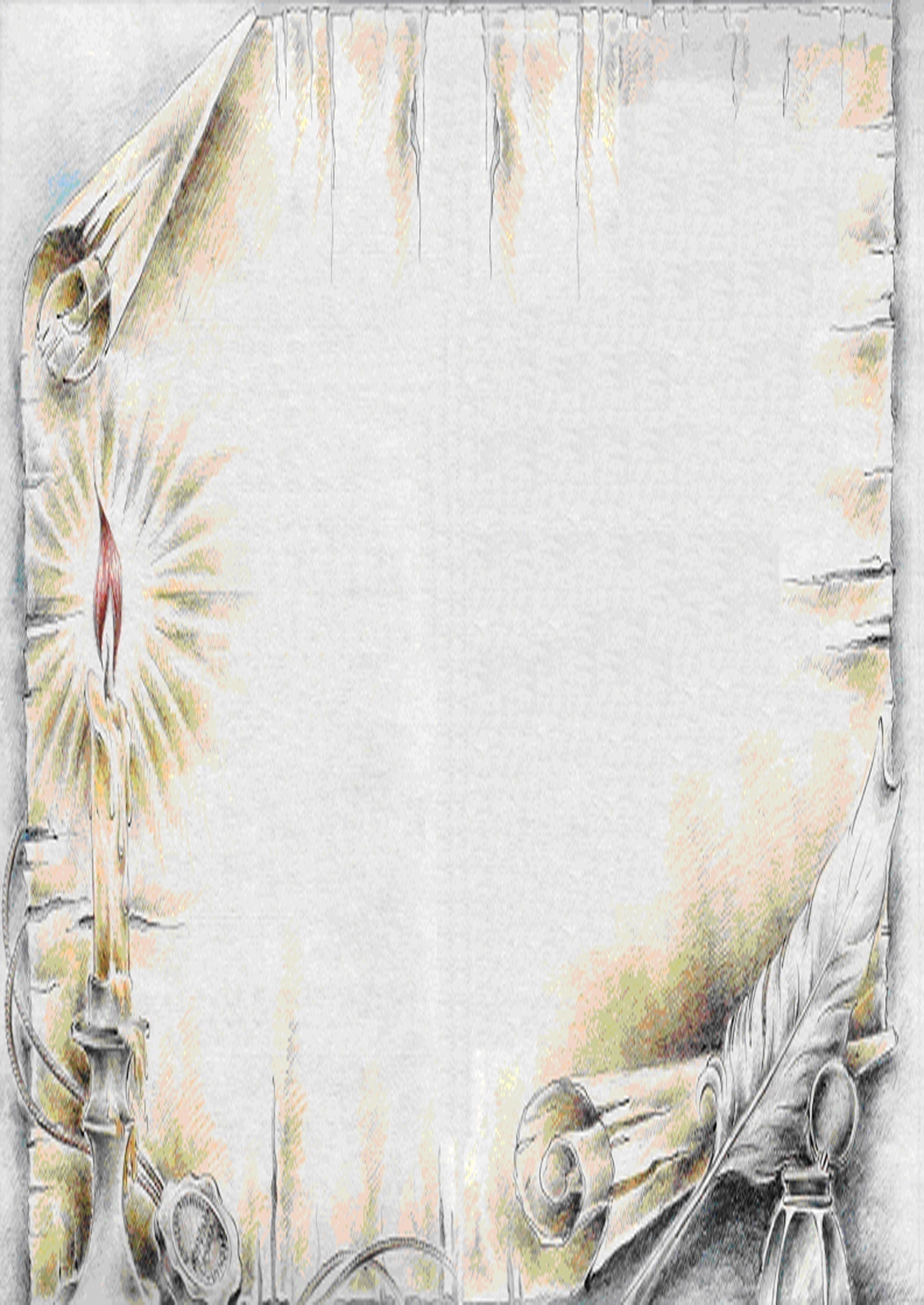 Светлана Дмитриевна!Государственная службауправления документацией и архивами Приднестровской Молдавской Республикии Общество историков- архивистов Приднестровья от всей души поздравляет Вас и в Вашем лице весь коллектив с юбилеем Сбербанка!«Сбербанк» по праву считается одним из самых авторитетных в нашем государстве,активно содействуя развитию Приднестровья и экономики.«Сбербанк» прочно удерживает лидирующие позиции на отечественном банковском рынке, расширяя и динамично развивая спектр услуг по всем направлениям деятельности.Искренне благодарны Вам за конструктивное взаимодействие с Государственным сектором, поддержку социальных проектов.Трудно переоценить ваш вклад в оказание практической помощи при осуществлении экономической деятельностикак в Приднестровье, так и за рубежом.Уверены, что и в будущем вы не только сохраните,но и преумножите авторитет в деловых приднестровских и международных кругах. Выражаем Вам благодарность за поддержку нашей архивной отрасли и надеемся на дальнейшее сотрудничество.В этот торжественный день желаем Вам успехов и удачив осуществлении всех планов и замыслов,покорения новых профессиональных вершин.Добра и Блага, здравия и творческих свершений,масштабных трудов и глубокого удовлетворения от результатов вашего труда!Начальник  ГСУДА ПМР, председатель ОИАП                                                 З.Г. Тодорашко21.01.2018